Композиции из упражнений под музыку с предметами для девушекЦель: умение подбирать правильный композиции из упражнений под музыкиПодготовка индивидуально подобранной композиции с предметамиОРУ с мячами в движении. И.п.- узкая стойка, мяч перед собой 1-4-вращение мяча вокруг шеи5-8- в другую сторону 2. и.п.- мяч у талии.1-4- вращение мяча вокруг талии вправо5-8- в другую сторону.3. и.п. – о.с., ноги слегка согнуть1-4- вращение мяча вокруг ног вправо5-8- тоже, но влево4. И.п- выпад правой1,2,3,4- вращение мяча 5,6,7,8- тоже вокруг левой5. И.п.-стойка ноги врозь1,2,3,4- «восьмерки»6. И.п. – стойка ноги врозь1- вращение мяча вокруг шеи2- вращение мяча вокруг туловища3-4- «восьмерка»7. И.п- стойка ноги врозь, мяч в правой1- мах правой, мяч под ней в левую2- и.п.3- мах левой, мяч под ней в правую4- и.п.8. И.п.- о.с. , мяч внизу 1- выпад правой, мяч вверх2- и.п.3- выпад левой, мяч вверх9. И.п.- о.с. , мяч внизу 1- подкинуть мяч вверх2- сед3-4-и.п.10. И.п.-мяч между ступнями ног1- прыжком подбросить мяч вверх-вперед, поймать2-и.п.3- прыжком подбросить вверх-назад, поймать 4-и.п.11. Ходьба с ведением мяча под ногой                                      Для мальчиков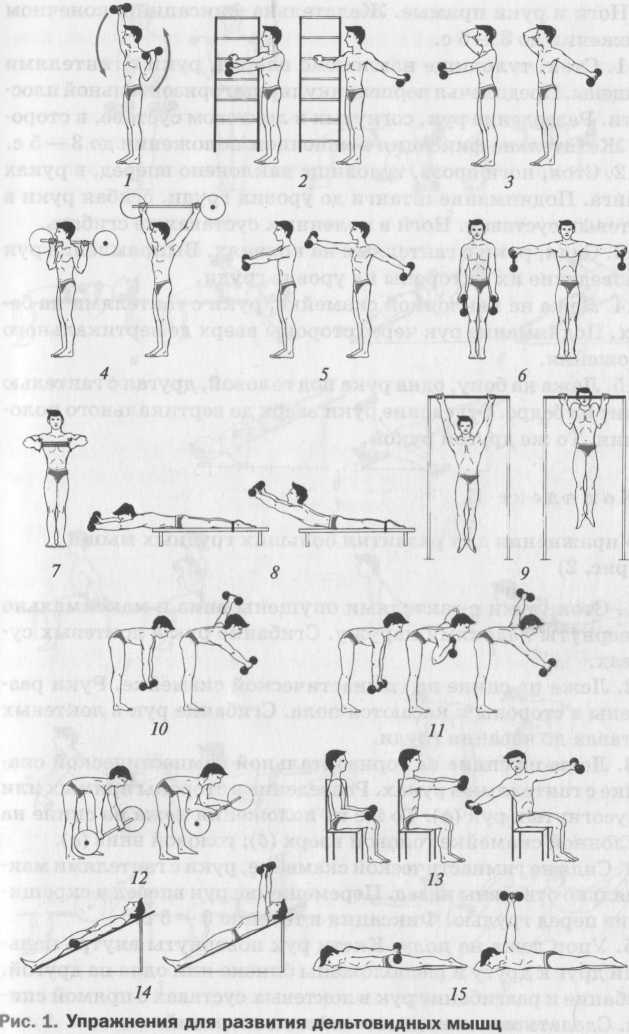 